５－７．日常生活のこと（入浴）　　　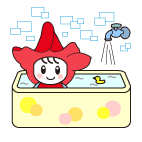 記入日　　　　　年　　　月　　　日（　　歳）入浴浴槽出入り□自分で出来る。□自分で出来る。□自分で出来ない。□介助が必要。入浴浴槽出入りその他注意すること（　　　　　　　　　　　　　　　　　　　　　　　　　　　　）その他注意すること（　　　　　　　　　　　　　　　　　　　　　　　　　　　　）その他注意すること（　　　　　　　　　　　　　　　　　　　　　　　　　　　　）その他注意すること（　　　　　　　　　　　　　　　　　　　　　　　　　　　　）入浴洗体□自分で出来る。□自分で出来る。□自分で出来ない。□介助が必要。入浴洗体その他注意すること（　　　　　　　　　　　　　　　　　　　　　　　　　　　　）その他注意すること（　　　　　　　　　　　　　　　　　　　　　　　　　　　　）その他注意すること（　　　　　　　　　　　　　　　　　　　　　　　　　　　　）その他注意すること（　　　　　　　　　　　　　　　　　　　　　　　　　　　　）入浴洗髪□自分で出来る。□自分で出来る。□自分で出来ない。□介助が必要。入浴洗髪その他注意すること（　　　　　　　　　　　　　　　　　　　　　　　　　　　　）その他注意すること（　　　　　　　　　　　　　　　　　　　　　　　　　　　　）その他注意すること（　　　　　　　　　　　　　　　　　　　　　　　　　　　　）その他注意すること（　　　　　　　　　　　　　　　　　　　　　　　　　　　　）入浴頻度毎日他　　月・火・水・木・金・土・日他　　月・火・水・木・金・土・日他　　月・火・水・木・金・土・日入浴その他注意すること